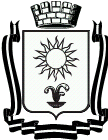 ПОСТАНОВЛЕНИЕГЛАВЫ  ГОРОДА – КУРОРТА  КИСЛОВОДСКАСТАВРОПОЛЬСКОГО КРАЯ20 июля 2015 г.                   город - курорт  Кисловодск			№  6          О назначении публичных слушаний по предоставлению разрешения на условно разрешенный вид использования земельного участка Руководствуясь Градостроительным кодексом Российской Федерации, Федеральным законом от 06.10.2003 № 131-ФЗ «Об общих принципах организации местного самоуправления в Российской Федерации», Законом Ставропольского края от 02.03.2005 № 12-кз «О местном самоуправлении в Ставропольском крае», Уставом городского округа города-курорта Кисловодска, Положением о порядке организации и проведения публичных слушаний в городском округе города-курорта Кисловодска, рассмотрев представленные администрацией города-курорта Кисловодска документы,ПОСТАНОВЛЯЮ:1. Назначить публичные слушания по предоставлению разрешения на условно разрешенный вид использования земельного участка на 11 августа 2015 года в 14-00 часов в Большом зале администрации города-курорта Кисловодска.2. Вынести на публичные слушания, указанные в п. 1 настоящего постановления, рассмотрение заявлений:2.1. О.Г. Айрияна: адрес земельного участка: г. Кисловодск, ул. Седова, 22, разрешенное использование земельного участка «земли населенных пунктов, под мини-рынок», запрашиваемый вид «под специализированные магазины продовольственных и непродовольственных товаров, магазины товаров первой необходимости»;2.2. Т.Ж. Албакова: адрес земельного участка: г. Кисловодск, ул. Свердлова, № 8, разрешенное использование земельного участка «земли населенных пунктов, под индивидуальную жилую застройку», запрашиваемый вид «под малоэтажные здания до 3 этажей многофункционального использования с квартирами на верхних этажах и размещением в нижних этажах объектов делового, культурного и обслуживающего назначения при условии поэтажного разделения различных видов использования (отделения связи, отделения банков, нотариальные конторы, турагентства, медицинские кабинеты и т.д.)»;2.3. И.А. Бердиева: адрес земельного участка: г. Кисловодск, ул. Кутузова, № 22, разрешенное использование земельного участка «земли населенных пунктов, под индивидуальную жилую застройку, магазин», запрашиваемый вид «под специализированные магазины продовольственных и непродовольственных товаров, магазины товаров первой необходимости»;2.4. В.У. Галустова: адрес земельного участка: г. Кисловодск просп. Дзержинского, № 22-В, разрешенное использование земельного участка «земли населенных пунктов, под производственные помещения», запрашиваемый вид «под административное здание»;2.5. С.А. Идзибагандова: адрес земельного участка: г. Кисловодск, б-р Курортный, 13-А, разрешенное использование земельного участка «земли населенных пунктов, под реконструкцию нежилого здания незавершенного строительства под торговый центр, фонтан и проектирование подземной автостоянки на 50 автомашин», запрашиваемый вид «под спортивные, универсальные и развлекательные комплексы, здания и сооружения культурного назначения, санатории»;2.6. С.А. Идзибагандова: адрес земельного участка: г. Кисловодск, б-р Курортный, 13-Б, разрешенное использование земельного участка «земли населенных пунктов, под проектирование реконструкции торгового комплекса и строительство кафе и магазина», запрашиваемый вид «под спортивные, универсальные и развлекательные комплексы, здания и сооружения культурного назначения, санатории»;2.7. В.А. Куликова: адрес земельного участка: г. Кисловодск, с/т «Автомобилист» № 76, разрешенное использование земельного участка «земли населенных пунктов, для садоводства и огородничества», запрашиваемый вид «под индивидуальный жилой дом»;2.8. Л.М. Коджаковой: адрес земельного участка: г. Кисловодск, ул. Горькова, № 41, разрешенное использование земельного участка «земли населенных пунктов, под строительство магазина «Автозапчасти», запрашиваемый вид «под специализированные магазины продовольственных и непродовольственных товаров, магазины товаров первой необходимости»;2.9. Т.П. Ким: адрес земельного участка: г. Кисловодск, ул. Азербайджанская, № 1В, разрешенное использование земельного участка «земли населенных пунктов, под индивидуальное жилое домовладение», запрашиваемый вид «под объекты социального и коммунально-бытового назначения (пошивочные ателье, парикмахерские, косметические салоны, салоны красоты, ремонтные мастерские, прачечные, химчистки и др.), связанные с проживанием граждан и предназначенные для оказания бытовых услуг»2.10. Д.-Г.-М. Лугуевой: адрес земельного участка: г. Кисловодск, ул. Губина, разрешенное использование земельного участка «земли населенных пунктов, под застройку индивидуальную», запрашиваемый вид «под магазины продовольственных и непродовольственных товаров, магазины товаров первой необходимости»;2.11. В.Г. Мусаеляна: адрес земельного участка: г. Кисловодск, пр-кт Дзержинского (в районе ж/д 47 по пр. Дзержинского), разрешенное использование земельного участка «земли населенных пунктов, под торговый павильон, без права капитального строительства», запрашиваемый вид «под специализированные магазины продовольственных и непродовольственных товаров, магазины товаров первой необходимости»;2.12. А.В. Прусенко, А.В. Придан, Э.А. Придан: адрес земельного участка: г. Кисловодск, ул. Римгорская, разрешенное использование земельного участка «земли населенных пунктов, под проектирование и строительство здания офиса», запрашиваемый вид «под автомойку»;2.13. С.П. Райковой: адрес земельного участка: г. Кисловодск, ул. 8 Марта, разрешенное использование земельного участка «земли населенных пунктов, под жилую застройку индивидуальную», запрашиваемый вид «под специализированные магазины продовольственных и непродовольственных товаров, магазины товаров первой необходимости»;2.14. М.Ю. Семеновой: адрес земельного участка: г. Кисловодск, ул. Розы Люксембург, 50, разрешенное использование земельного участка «земли населенных пунктов, для продолжения строительства торгового дома со стоянкой на 20-30 автомобилей», запрашиваемый вид «под торгово-развлекательный центр и комплексы»;2.15. А.Р. Семеновой: адрес земельного участка: г. Кисловодск, ул. Умара Алиева, разрешенное использование земельного участка «земли населенных пунктов, под индивидуальное домовладение», запрашиваемый вид «под специализированные магазины продовольственных и непродовольственных товаров, магазины товаров первой необходимости»;2.16. Д.С. Сариевой: адрес земельного участка: г. Кисловодск, ул. Щорса, 40, разрешенное использование земельного участка «земли населенных пунктов, под хозяйственные постройки», запрашиваемый вид «под индивидуальный жилой дом существующей застройки»;2.17. Л.Т. Цопановой: адрес земельного участка: г. Кисловодск, ул. Главная/Победы, дом 36/119, разрешенное использование земельного участка «земли населенных пунктов, под жилую застройку индивидуальную», запрашиваемый вид «под гостиницы, общежития, в т.ч. связанные с производством и размещением сезонных рабочих»;2.18. ФГБУ Санаторий «Кавказ»: адрес земельного участка: г. Кисловодск, пер. Дарьяльский, 5, разрешенное использование земельного участка «земли населенных пунктов, под жилую застройку среднеэтажную», запрашиваемый вид «под капитальные гаражи, гаражи боксового типа». 3.Поручить администрации города-курорта Кисловодска:	3.1.организацию и проведение публичных слушаний, указанных в пункте 1 настоящего постановления;3.2.опубликовать заключение  и протокол о результатах проведенных публичных слушаниях в сроки, установленные Положением о порядке организации и проведения публичных слушаний в городском округе города-курорта Кисловодска, в городском общественно-политическом еженедельнике «Кисловодская газета» и на официальном сайте администрации города-курорта Кисловодска в сети Интернет.4.Установить, что расходы, связанные с организацией и проведением публичных слушаний по предоставлению разрешения на условно разрешенный вид использования земельного участка несет физическое или юридическое лицо, заинтересованное в предоставлении такого разрешения.	5.Опубликовать настоящее постановление в городском общественно-политическом еженедельнике «Кисловодская газета» и на официальных сайтах Думы города-курорта Кисловодска и администрации города-курорта Кисловодска в сети Интернет с целью информирования  населения.6.Настоящее постановление вступает в силу со дня подписания.Глава города-курорта Кисловодска 							                  С.Г. Финенко 